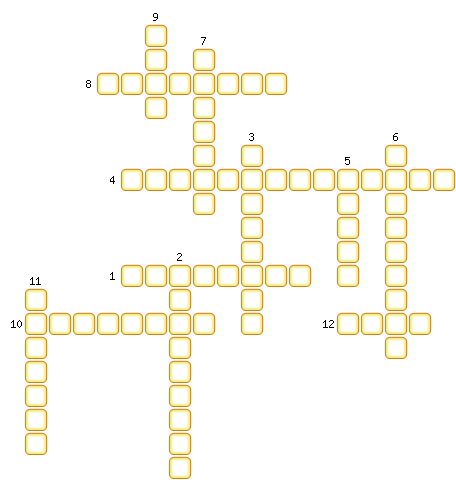 1. Одна из самых богатых стран мира.2. Территория Франции на севере и западе страны.3. Университет, достопримечательность столицы Франции.4. Страна, на севере которой проживают шотландцы.5. Река, на которой расположена столица Великобритании.6. Народ, проживающий в настоящее время на территории Великобритании.7. Высокоразвитое промышленное государство.8. Море, омывающее Британские острова.9. Музей, достопримечательность столицы Франции.10. Башня, достопримечательность столицы Франции.11. Народ, проживающий в настоящее время на территории Великобритании.12. Река, на которой расположена столица Франции.ОТВЕТЫ:1. Германия 
2. Равнинная 
3. Сорбонна 
4. Великобритания 
5. Темза 
6. Англичане 
7. Франция 
8. Северное 
9. Лувр 
10. Эйфелева 
11. Уэльсцы 
12. Сена